65394	BELGISCH STAATSBLAD — 02.09.2014 − Ed. 2 — MONITEUR BELGEBIJLAGE 5 bij het koninklijk besluit van 31 augustus 2014 tot vaststelling van de inhoud en de vorm van modellen van verslagen, van vereenvoudigde boekhouding en van verzoekschrift ter uitvoering van de artikelen 498/3, § 4, 499/6, 5e lid, en 499/14, § 4, van het Burgerlijk Wetboek en van het artikel 1240, 8e lid, van het Gerechtelijk Wetboek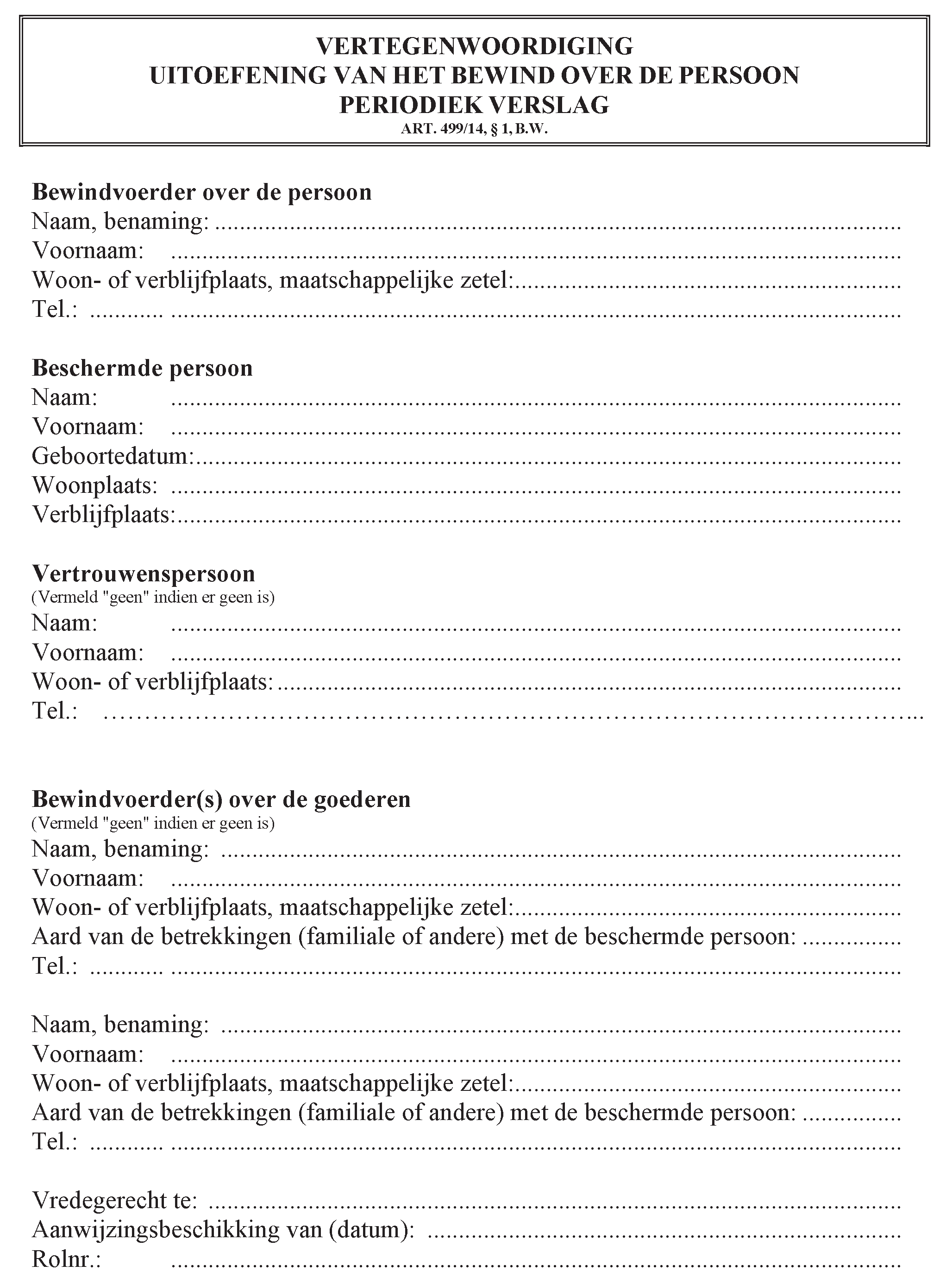 Bewindvoerder over de persoonNaam, benaming: Voornaam: Woon- of verblijfplaats, maatschappelijke zetel: Tel.: Beschermde persoonNaam:  Voornaam: Geboortedatum: Woonplaats: Verblijfplaats: Vertrouwenspersoon(vermeld “geen” indien er geen is)Naam: Voornaam: Woon- of verblijfplaats: Tel.: 
Bewindvoerder(s) over de goederen(vermeld “geen” indien er geen is)Naam, benaming: Voornaam: Woon- of verblijfplaats, maatschappelijke zetel: Aard van de betrekkingen (familiale of andere) met de beschermde persoon: Tel.: Naam, benaming: Voornaam: Woon- of verblijfplaats, maatschappelijke zetel: Aard van de betrekkingen (familiale of andere) met de beschermde persoon: 
Tel.: Vredegerecht te: Aanwijzingsbeschikking van (datum): Rolnr.: BELGISCH STAATSBLAD — 02.09.2014 − Ed. 2 — MONITEUR BELGE		65395LEEFSITUATIELeefsituatie van de beschermde persoonde beschermde persoon leeft:	in gezinsverband: 	in een instelling: benaming van de instelling 	alleen        de beschermde persoon werkt: 		de beschermde persoon gaat vaak naar: 	een dagcentrum	een werkplaatsde beschermde persoon heeft speciale begeleiding nodig:BIJZONDERE  OPMERKINGEN65396	BELGISCH STAATSBLAD — 02.09.2014 − Ed. 2 — MONITEUR BELGE	UITOEFENING VAN HET BEWIND OVER DE PERSOONMaatregelen  die de bewindvoerder  heeft genomen ter bevordering  van het welzijn van de beschermde persoon:Wijze waarop de bewindvoerder de beschermde persoon en, in voorkomend geval, diens vertrouwenspersoon en bewindvoerder over de goederen betrokken heeft bij  de uitoefening van zijn opdracht en rekening heeft gehouden met hun mening:In voorkomend geval, de wijze waarop de bewindvoerder over de persoon  rekening heeft gehouden met de opmerkingen die de vrederechter heeft  geformuleerd  bij  een eerder verslag:BELGISCH STAATSBLAD — 02.09.2014 − Ed. 2 — MONITEUR BELGE		65397Belangrijke feiten die de afgelopen tijd hebben plaatsgevonden  (verhuizing, aanzienlijke medische problemen, inkomstenverlies ...):Elementen  die vermeld moeten worden in het verslag krachtens  een beslissing  van de vrederechter:BIJZONDERE  OPMERKINGEN65398			BELGISCH STAATSBLAD — 02.09.2014 − Ed. 2 — MONITEUR BELGE		OVERMAKING VAN HET VERSLAGDe bewindvoerder over de persoon verklaart een exemplaar van het verslag te hebben overgemaakt op  aan:de beschermde persoon (verplicht, behoudens uitdrukkelijke afwijking hiervan door de vrederechter);de vertrouwenspersoon (verplicht indien een vertrouwenspersoon werd aangewezen);de bewindvoerder(s) over de goederen (verplicht indien een bewindvoerder over de goederen werd aangewezen).(Doorhalen wat niet past)ONDERTEKENING EN SLOTVERKLARINGDe bewindvoerder over de persoon verklaart het periodiek verslag betreffende de uitoefening van het bewind over de persoon oprecht en volledig te hebben opgemaakt en de vrederechter, de beschermde persoon en, in voorkomend geval, de vertrouwenspersoon en de bewindvoerder over de goederen op de hoogte te hebben gebracht van alle feitelijke elementen of elementen met betrekking tot zijn opdracht die hen ter kennis moeten worden gebracht.De bewindvoerder over de persoon (plaats), op  (datum)   (handtekening)GOEDKEURING VAN DE VREDERECHTERop  (datum) 				     (handtekening)
OPMERKINGEN OF AANMERKINGEN WAARMEE DE BEWINDVOERDER IN DE TOEKOMST REKENING DIENT TE HOUDENGezien om te worden gevoegd bij Ons besluit van 31 augustus 2014 tot vaststelling van de inhoud en de vorm van modellen van verslagen, van vereenvoudigde boekhouding en van verzoekschrift ter uitvoering van de artikelen 498/3, § 4, 499/6, 5e lid en 499/14, § 4, van het Burgerlijk Wetboek en van het artikel 1240, 8e lid, van het Gerechtelijk Wetboek.FILIPVan Koningswege :De Minister van Justitie, belast met Asiel en Migratie, Maatschappelijke Integratie en Armoedebestrijding, Mevr. M. DE BLOCK